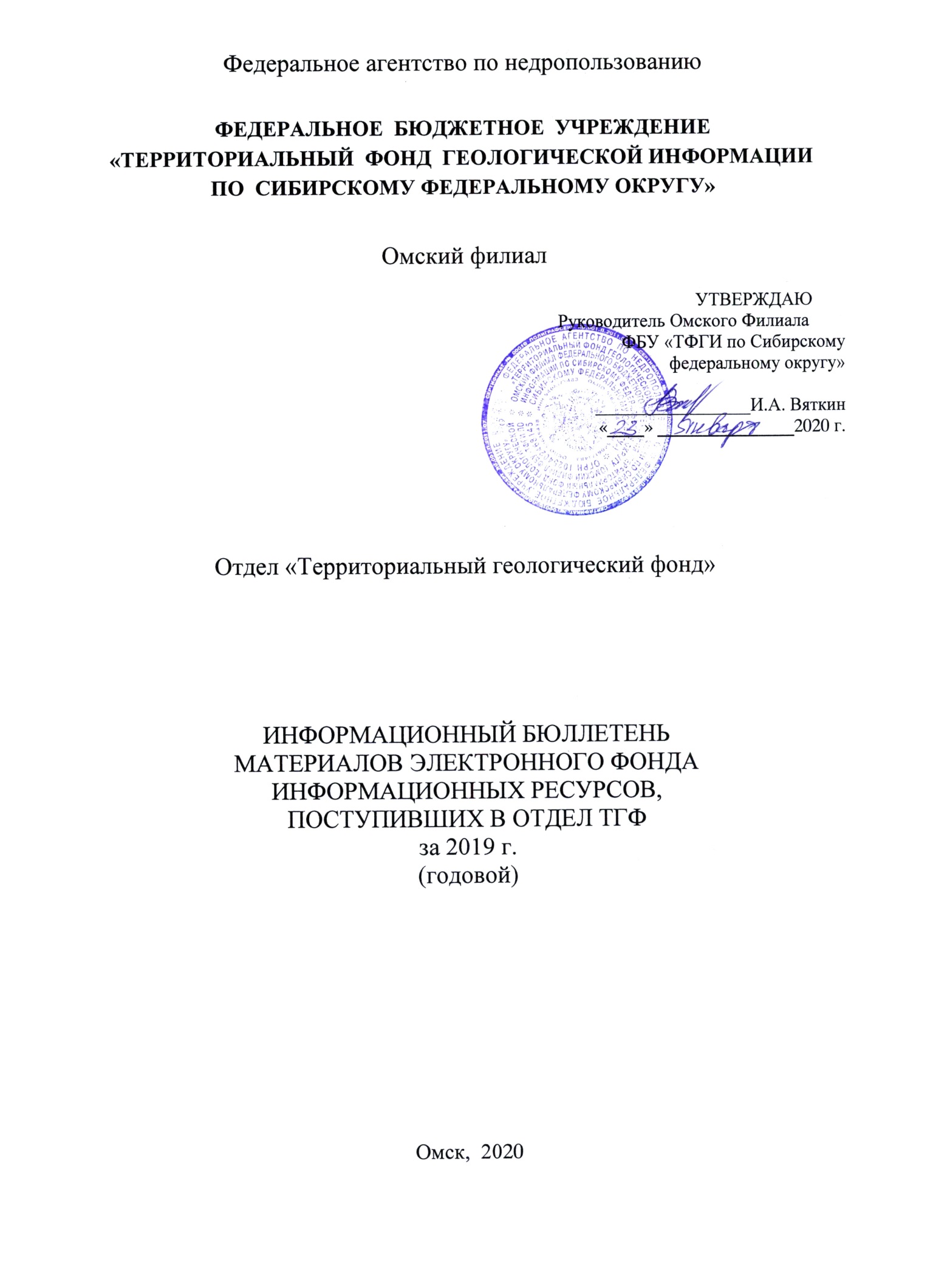 РазделыИнформационный бюллетень поступления материалов                                            электронного фонда за 2019 г.I. Геологический фонд1.1. Геологические отчеты1.2. Первичные материалы1.3. Картографические материалы.1.4. Балансы запасов1.5. Паспорта ГКМ, нефтегазоносных структур1.6. Банки и базы данных1.7. Лицензионные материалы1.8. Отчетные годовые материалы1.9. Другие материалыII. Вспомогательный фонд2.1. Фонд экологии и охраны окружающей среды (экологический фонд)2.2. Видеофонд (видеофильмы, слайд-презентации)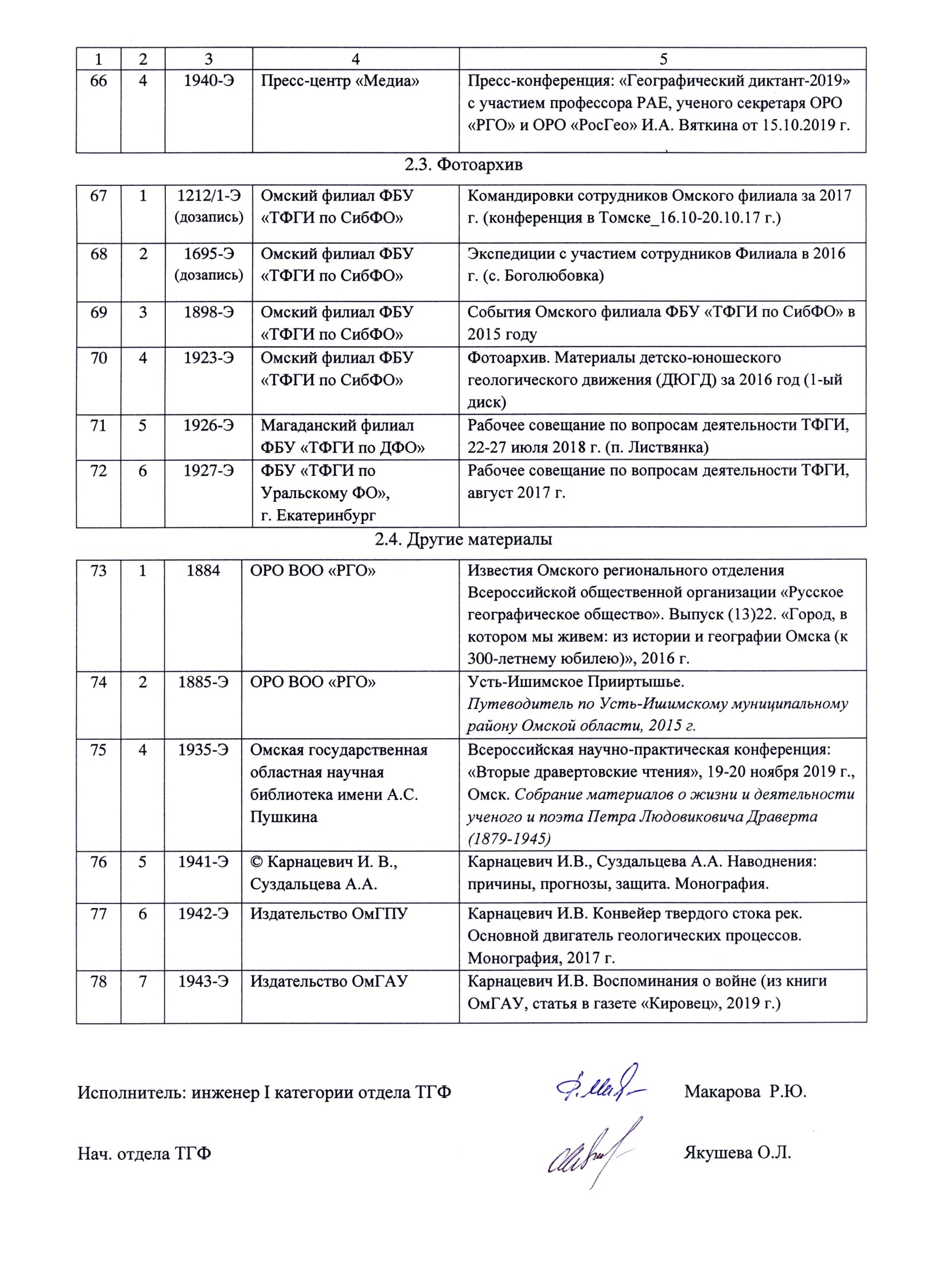                        I. Геологический фондстр.1.1.Геологические отчеты……………………………………………….. 31.2.1.3.1.4.Первичные материалы………………………………………………..Картографические материалы………………………………………..Балансы запасов………………………………………………………8991.5.Паспорта ГКМ, нефтегазоносных структур………………………..91.6.1.7.Банки и базы данных…………………………………………………Лицензионные материалы…………………………………………....9101.8.1.9.Отчетные годовые материалы……………………………………….Другие материалы…………………………………………………….1011II. Вспомогательный фонд2.1.Фонд экологии и охраны окружающей среды (экологический фонд) ……………………………………………………………….....112.2.2.3.2.4.Видеофонд (видеофильмы, слайд-презентации)……………………                                                                                                    Фотоархив……………………………………………………………..Другие материалы…………………………………………………….111112№ п/п№ п/п по раз-делуРегистрационный номер МНЗНаименование передающей организацииНаименование документа на МН12345111872
(№3147)ПГО «Торфгеология», Новосибирская геолого-поисковая экспедиция     Сканирование:          Омский филиал ФБУ «ТФГИ по СибФО»Баринова И.Н., Давыдова К.Н., Захватова О.А. Геологический отчет о поисково-оценочных работах на торфяном месторождении «Артево - Утичье» Тевризского, Знаменского и Большеуковского районов Омской области, проведенных в 1990 г.,   1990 г. (сканобраз)221873
(№2312)НПГО «Новосибирск-геология», Новосибирская ГПЭ  Сканирование:          Омский филиал ФБУ «ТФГИ по СибФО»Ведут В.В. Отчет Омской комплексной геолого-гидрогеологической партии о результатах геолого-разведочных работ по изучению зол на золоотвалах ТЭЦ-5, проведенных в 1988-89 гг., 1989 г. (сканобраз)331880
(№2911)АО «ОГРЭ»Гордолоев А.Х. Отчет о результатах работ по объекту: «Геологоразведочные работы на участке недр «Нефтяник» с подсчётом запасов основных и попутных полезных ископаемых», 2018 г.441882(№2919)ООО «РН-Уватнефтегаз»А.С. Грищенко Материалы по итогам ГРР 2018 г. и планам на 2019 г. на территории Омской области (пояснительная записка с анализом сырьевой базы и геологическими итогами ГРР за 2018 год; база данных; графические приложения; зональный проект поисково-оценочных работ на Тайтымском участке недр, табличные и текстовые приложения; испытания; презентация к заслушиванию), 2019 г.551883
(№1957)НТГУ, Иртышская нефтегазоразведочная экспедиция   Сканирование:          Омский филиал ФБУ «ТФГИ по СибФО»Фалалеев Н.К. Геологический отчет Иртышской нефтегазоразведочной экспедиции по нефтегазопоисковому бурению за 1987 г., 1988 г. (сканобраз)123445661890
(№1446)НТГУ, Комплексная тематическая экспедиция   Сканирование:   Омский филиал ФБУ «ТФГИ по СибФО»Ветров М.В., Михайловский Д.В., Елецкий А.Н. Технико-экономическое обоснование целесообразности разработки Любинского месторождения бентонитовых глин (проект постоянных кондиций). Протокол № 1259-к заседания ГКЗ ПИ при Совете Министров СССР от 11 августа 1978 г. - рассмотрение проекта постоянных кондиций для подсчета запасов бентонитовых глин Любинского месторождения (сканобраз)Ветров М.В., Михайловский Д.В., Елецкий А.Н. Технико-экономическое обоснование целесообразности разработки Любинского месторождения бентонитовых глин (проект постоянных кондиций). Протокол № 1259-к заседания ГКЗ ПИ при Совете Министров СССР от 11 августа 1978 г. - рассмотрение проекта постоянных кондиций для подсчета запасов бентонитовых глин Любинского месторождения (сканобраз)771892
(№3148)ПГО «Торфгеология», Горьковская геологоразведочная экспедиция       Сканирование:          Омский филиал ФБУ «ТФГИ по СибФО»Гусакова Г.А., Шиндов В.С., Белякова С.В. Геологический отчет о предварительной разведке торфяного месторождения «Кусяй - Куль» (участок 465 вкл. торфяное месторождение «Фреганское») Усть - Ишимского и Тевризского районов Омской области, проведенной в 1990 - 1991 гг. Протокол ТКЗТ ПГО «Торфгеология» утверждения запасов торфа от 27.08.1991 г. № 42 по месторождению «Кусяй - Куль» (участок 465 вкл. торфяное месторождение «Фреганское») Усть - Ишимского и Тевризского районов Омской области, 1991 г. (сканобраз)Гусакова Г.А., Шиндов В.С., Белякова С.В. Геологический отчет о предварительной разведке торфяного месторождения «Кусяй - Куль» (участок 465 вкл. торфяное месторождение «Фреганское») Усть - Ишимского и Тевризского районов Омской области, проведенной в 1990 - 1991 гг. Протокол ТКЗТ ПГО «Торфгеология» утверждения запасов торфа от 27.08.1991 г. № 42 по месторождению «Кусяй - Куль» (участок 465 вкл. торфяное месторождение «Фреганское») Усть - Ишимского и Тевризского районов Омской области, 1991 г. (сканобраз)881893
(№2714)НПГО «Новосибирск геология», ИНГРЭ   Сканирование:          Омский филиал ФБУ «ТФГИ по СибФО»Щерба А.Н. Геологический отчет по нефтегазопоисковому бурению за 1982 год, 1983 г. (сканобраз)Щерба А.Н. Геологический отчет по нефтегазопоисковому бурению за 1982 год, 1983 г. (сканобраз)991894
(№2240)НПГО «Новосибирск геология», ИНГРЭ    Сканирование:          Омский филиал ФБУ «ТФГИ по СибФО»Безбородова А.И. Геологический отчет о результатах глубокого поискового бурения на Журавлевской площади за 1980-1981 гг., 1985 г. (сканобраз)Безбородова А.И. Геологический отчет о результатах глубокого поискового бурения на Журавлевской площади за 1980-1981 гг., 1985 г. (сканобраз)10101895
(№1691)НПГО «Новосибирск геология», ИНГРЭ   Сканирование:          Омский филиал ФБУ «ТФГИ по СибФО»Безбородова А.И., Гавва Л.Е. Геологический отчет о результатах глубокого поискового бурения на Бичинской площади за 1980 г., 1984 г. (сканобраз)Безбородова А.И., Гавва Л.Е. Геологический отчет о результатах глубокого поискового бурения на Бичинской площади за 1980 г., 1984 г. (сканобраз)11111899
(№1068)НТГУ, Новосибирский геофизический трест  Сканирование:          Омский филиал ФБУ «ТФГИ по СибФО»Зборовский А.Н., Серяпов В.И., Стогниенко З.Д. Отчет о работах Калачинской двухотрядной с/п № 23/67 в Калачинском, Нижне-Омском, Горьковском, Любинском, Тюкалинском, Омском, Таврическом, Шербакульском районах Омской области и Татарском районе Новосибирской области в 1967 г., 1968 г. (сканобраз)Зборовский А.Н., Серяпов В.И., Стогниенко З.Д. Отчет о работах Калачинской двухотрядной с/п № 23/67 в Калачинском, Нижне-Омском, Горьковском, Любинском, Тюкалинском, Омском, Таврическом, Шербакульском районах Омской области и Татарском районе Новосибирской области в 1967 г., 1968 г. (сканобраз)12121900
(№1320)НТГУ, Омская геологоразведочная экспедиция  Сканирование:          Омский филиал ФБУ «ТФГИ по СибФО»Фефелов Ю.О., Елецкий А.Н., Лосев С.Д. ТЭД с проектом временных кондиций на бентонитовые формовочные глины Любинского месторождения Омской области, 1974 г. (сканобраз)Фефелов Ю.О., Елецкий А.Н., Лосев С.Д. ТЭД с проектом временных кондиций на бентонитовые формовочные глины Любинского месторождения Омской области, 1974 г. (сканобраз)12345513131901
(№2921)АО «СНИИГГиМС»Сапьяник В.В. и др. Анализ геолого-геофизической обоснованности перспективного фонда ресурсной базы УВ Томской, Новосибирской и Омской областей, в том числе структур, выведенных из бурения (Заключительный отчет по Государственному контракту № 79 от 16.09.2016 г.).  
Паспорт на Восточно-Прирахтовскую структурную ловушку в пласте Ю2-4. Паспорт на Западно-Прирахтовскую структурную ловушку в пласте Ю2, 2018 г.Сапьяник В.В. и др. Анализ геолого-геофизической обоснованности перспективного фонда ресурсной базы УВ Томской, Новосибирской и Омской областей, в том числе структур, выведенных из бурения (Заключительный отчет по Государственному контракту № 79 от 16.09.2016 г.).  
Паспорт на Восточно-Прирахтовскую структурную ловушку в пласте Ю2-4. Паспорт на Западно-Прирахтовскую структурную ловушку в пласте Ю2, 2018 г.14141902
(№260)Омская геофизическая контора    Сканирование:          Омский филиал ФБУ «ТФГИ по СибФО»Рачков В.П. Отчет о гравиразведочных работах, проведенных Савиновской и Викуловской гравиметровыми партиями № 47-48/55-56 в Ишим-Иртышском междуречьи Омской области, 1956 г. (сканобраз)Рачков В.П. Отчет о гравиразведочных работах, проведенных Савиновской и Викуловской гравиметровыми партиями № 47-48/55-56 в Ишим-Иртышском междуречьи Омской области, 1956 г. (сканобраз)15151903
(№1162)НТГУ, Центральная комплексная геофизи-ческая экспедиция Сканирование:          Омский филиал ФБУ «ТФГИ по СибФО»Дыжин А. И., Дыжина Е. Н. Отчет о работах Старосолдатской одноотрядной сейсморазведочной партии №19/70 в Тюкалинском и Крутинском районах Омской области, 1971 г. (сканобраз)Дыжин А. И., Дыжина Е. Н. Отчет о работах Старосолдатской одноотрядной сейсморазведочной партии №19/70 в Тюкалинском и Крутинском районах Омской области, 1971 г. (сканобраз)16161904
(№1934)ОАО «Новосибирск геология»             Сканирование:          Омский филиал ФБУ «ТФГИ по СибФО»Мартынов В.А., Афанасьев А.Т. Геологическая карта и карта четвертичных образований Омской области. Масштаб 1:500000, 1999 г. (сканобраз)Мартынов В.А., Афанасьев А.Т. Геологическая карта и карта четвертичных образований Омской области. Масштаб 1:500000, 1999 г. (сканобраз)17171905
(№2925)АО «ОГРЭ» Иванов О.Б. Отчёт по объекту: «Геологическое изучение (оценка) и разведка месторождения строительного песка на участке недр «Верхний остров» (с подсчётом запасов на 01.01.2019 г.)». Лицензия ОМС 80281 ТР (Отчёт по Договору № 21-08Г/2018 от 21.08.2018 г.), 2019 г. Протокол № 49/85 заседания КГЭЗИванов О.Б. Отчёт по объекту: «Геологическое изучение (оценка) и разведка месторождения строительного песка на участке недр «Верхний остров» (с подсчётом запасов на 01.01.2019 г.)». Лицензия ОМС 80281 ТР (Отчёт по Договору № 21-08Г/2018 от 21.08.2018 г.), 2019 г. Протокол № 49/85 заседания КГЭЗ18181906
(№1257)НТГУ, Центральная комплексная геофизическая экспедиция Сканирование:          Омский филиал ФБУ «ТФГИ по СибФО»Коваленко М. С., Красовский Р.В., Стогниенко З.Д. Отчет о работах Тевризской одноотрядной сейсморазведочной партии № 26/72-73 в Тевризском и Большеуковском районах Омской области, 1973 г.  (сканобраз)Коваленко М. С., Красовский Р.В., Стогниенко З.Д. Отчет о работах Тевризской одноотрядной сейсморазведочной партии № 26/72-73 в Тевризском и Большеуковском районах Омской области, 1973 г.  (сканобраз)1234519191706/1        (№546)НТГУ, Центральная комплексная геофизическая экспедиция Сканирование:          Омский филиал ФБУ «ТФГИ по СибФО»Донченко А.С., Самсонов Г.Л., Кривой В.А. Геолого-гидрологические и инженерно-геологические условия района г. Омска (Окончательный отчет по комплексной съемке масштаба 1:50000 района г. Омска и его ближайших окрестностей по работам 1959-62 гг., номенклатура листов N-43-27-В, Г, 28-В, 39-Б, 40-А), 1963 г. (Том III, кн. 1; том IV, кн. 1, 2) (сканобраз)2020643
(№1012)
(дозапись)НТГУ, Новосибирский геофизический трест Сканирование:                      Омский филиал ФБУ «ТФГИ по СибФО»Нечкасов Ю.С. Отчет о работах Туйской одноотрядной сейсмической партии №25/65-66 в Тарском районе Омской области зимой 1965-1966 гг.,  Графические приложения (3 папки) (сканобраз)21211907
(№2922)АО «ОГРЭ» Гордолоев А.Х. Отчет о результатах работ по объекту: «Проведение исследований участков месторождений полезных ископаемых на территории Омской области в целях обеспечения подготовки перечня участков недр местного значения», 2018 г.22221909
(№1182)НТГУ, Центральная комплексная геофизическая экспедиция Сканирование:          Омский филиал ФБУ «ТФГИ по СибФО»Толстов Э. В., Семенов С.И., Фирсова Т.К. Отчет о работах Восточно-Демьянской одноотрядной сейсмической партии №25/70-71 в Тарском районе Омской области, 1971 г. (сканобраз)23231910
(№550)Тюменский геологоразведочный трест     Сканирование:          Омский филиал ФБУ «ТФГИ по СибФО»Рафалович А.Н. Отчет о работе сейсмической партии № 2/56-57 в Дубровинском районе Тюменской области и Усть-Ишимском районе Омской области за 1956-57 гг., 1957 г. (сканобраз)24241911-ЭОАО «Томск
геомониторинг»                       Рукс Н.Ю. Оценка состояния и использования ресурсной базы подземных вод на территории Сибирского федерального округа и обоснование основных направлений ее воспроизводства и повышения эффективности геологоразведочных работ по направлению «Подземные воды». Госконтракт            № 2Ф-11 от 11.04.2011 г., 2013 г.25251912-ЭОАО «Томск
геомониторинг»                       Егоров Б.А. Отчет о результатах работ по объекту: «Государственный мониторинг состояния недр территории Сибирского федерального округа в    2011-2013 гг.»  Госконтракт № 1Ф-11 от 30.03.2011 г., 2013 г.1234526261913-ЭОАО «Томск
геомониторинг»                       Егоров Б.А. Отчет о результатах работ по объекту: «Государственный мониторинг состояния недр территории Сибирского федерального округа в 2014-2015 гг.» Госконтракт № 7Ф-13 от 10.09.2013 г., 2015 г.27271914-ЭООО «Сибирская Торговая Группа»                      Фогель А.Н. Переоценка запасов строительных песков на лицензионном участке Верхнеачаирского-Нижнепокровского месторождения (часть блоков С1-III и С1-IV). Лицензия ОМС 80084 ТЭ, договор № 5 от 17.02.2011 г., 2011 г.28281915-ЭОАО «Томск
геомониторинг»                       Егоров Б.А. Отчет о результатах работ по теме: «Ведение наблюдений на пунктах наблюдательной сети за опасными экзогенными геологическими процессами и подземными водами. Камеральная обработка и подготовка материалов для оценки состояния недр по территории Сибирского федерального округа». Контракт 1/2016-04-12 от 15.06.2016 г., 2016 г.29291916-ЭРоскомнедра РФ
Территориальный комитет по геологии и использованию недр Новосибирской и Омской областей «Центросибгеолком»
Сканирование: ФБУ «ТФГИ по СФО»Тайтымский участок №2. Пакет геологической информации, 1994 г. (сканобраз)30301917
(№1341)НТГУ, Омская геологоразведочная экспедиция   Сканирование:          Омский филиал ФБУ «ТФГИ по СибФО»Артемьева В. В. Месторождение кирпичных суглинков «Овцевод» Марьяновского госплемзавода Марьяновского р-на Омской области (отчет Нерудной партии по работам за 1975 г.), 1975 г. (сканобраз) 31311918
(№1689)Республиканский трест «Росгеонерудразведка», Уральская КГЭ                 Сканирование:          Омский филиал ФБУ «ТФГИ по СибФО»Ваулина М.Б. Отчет по эксплуатационной разведке, выполненной на Ростовском месторождении глин в 1982-83 гг., 1983 г. (сканобраз)1234532321919-ЭНовосибирский территориальный комитет по геологии и использованию недр «Центросибгеолком» Сканирование: ФБУ «ТФГИ по СФО»Ягыл-Яхский участок №3. Пакет геологической информации, 1994 г. (сканобраз)33331920-ЭМинистерство геологии РСФСР Главтюменьгеология, НПГО «Новосибирск геология» Сканирование: ФБУ «ТФГИ по СФО»Зональный проект поисков месторождений нефти на Восточно-Ягыл-Яхской, Пульцисской и Северо-Кулайской площадях, 1987 г. (сканобраз)34341921-ЭМинистерство геологии РСФСР Главтюмень-геология, НПГО «Новосибирскгеология» Сканирование: ФБУ «ТФГИ по СФО»Буш Е.И. Пояснительная записка: «Прирахтовское месторождение нефти Омской области по состоянию на 01.06.1991 г.», 1991 г. (сканобраз)3511880/1(№2915)АО «ОГРЭ»Гордолоев А.Х. Первичная геологическая информация о недрах к отчету:  «Геологоразведочные работы на участке недр «Нефтяник» с подсчётом запасов основных и попутных полезных ископаемых», 2018 г. 3621889
(№2810)ООО «Сибирь ГеоТЭК», ООО «Обь геология»  Сканирование:          Омский филиал ФБУ «ТФГИ по СибФО»Улугульский участок. Комплект материалов по скважине № 1 Восточной части Улугульского лицензионного участка. Строительство скважины № 1 на Восточной части Улугульского участка, 2015 г. (сканобраз)3731897
(№2811)ООО «Обь геология» ООО «СибирьГеоТЭК» Сканирование: Омский филиал ФБУ «ТФГИ по СибФО»Дело скважины № 8 Прирахтовского лицензионнго участка, 2015 г. (сканобраз)3841905/1
(№2928)АО «ОГРЭ» Иванов О.Б. Первичная геологическая информация о недрах к отчету: «Геологическое изучение (оценка) и разведка месторождения строительного песка на участке недр «Верхний остров» (с подсчётом запасов на 01.01.2019 г.), 2019 г. 3951907/1
(№2929)АО «ОГРЭ» Гордолоев А.Х. Первичная геологическая информация о недрах к отчету: «Проведение исследований участков месторождений полезных ископаемых на территории Омской области в целях обеспечения подготовки перечня участков недр местного значения», 2018 г.123454061930
(№2930)ООО «Тюменьбургео», ООО «РН-Уватнефтегаз»Первичные материалы по объекту: «Бурение с обработкой геологических результатов поисково-оценочной скважины  № 6 на Тайтымском месторождении Тайтымского лицензионного участка».  Диск 2: Отчет о производстве технолого-геолого-геохимических исследований в процессе строительства поисково-оценочной скважины №64171931
(№2930)ООО «Тюменьбургео», ООО «РН-Уватнефтегаз»Первичные материалы по объекту: «Бурение с обработкой геологических результатов поисково-оценочной скважины  № 6 на Тайтымском месторождении Тайтымского лицензионного участка».  Диск 3: Дело скважины №6.4281932
(№2930)ООО «Тюменьбургео», ООО «РН-Уватнефтегаз»Первичные материалы по объекту: «Бурение с обработкой геологических результатов поисково-оценочной скважины  № 6 на Тайтымском месторождении Тайтымского лицензионного участка».  Диск 4: Заключение по результатам ГДК-ОПК, ГИС-архив скважины №6.4391933
(№2930)ООО «Тюменьбургео», ООО «РН-Уватнефтегаз»Первичные материалы по объекту: «Бурение с обработкой геологических результатов поисково-оценочной скважины  № 6 на Тайтымском месторождении Тайтымского лицензионного участка».  Диск 5: Материалы ГИС.4411908
(К-112)ВСЕГЕИ              Сканирование:          Омский филиал ФБУ «ТФГИ по СибФО»Геологическая карта СССР, карта четвертичных отложений масштаба 1:200 000, серия Западно-Сибирская (Железинка), лист N-43-XXII, 1994 г. (сканобраз)4511874
(№2861)ФГБУ «Росгеолфонд» Сканирование:          Омский филиал ФБУ «ТФГИ по СибФО»Алипова Н.Ю. Государственный баланс запасов полезных ископаемых Российской Федерации на 1 января 2017 года. Выпуск 81. Нефть. Сибирский федеральный округ. Часть 2. Омская область (сканобраз по заявке)4621823       (№2894)
(дозапись)      Омский филиал ФБУ                          «ТФГИ по СибФО»Сведения о состоянии и изменении запасов ПИ по Омской области на 1 января 2019 г., 2019 г.4711905/2 (Б-191)АО «ОГРЭ»Иванов О.Б. Паспорт месторождения строительного песка «Верхний остров», 2019 г.4811878Омский филиал ФБУ «ТФГИ по СибФО»БАЗЫ ДАННЫХ за 2018 г: ООPT, mpi, Сatalog, Otchet_voda, skv, ReportBur, нефтяные скважины, оргтехника, 2019 г.123454921879Омский филиал ФБУ «ТФГИ по СибФО»Обновления информационной системы регулирования использования минерально-сырьевых ресурсов (ИС «Недра») за 2018 г., Омская область, 2019 г.  5011888-ЭОмский филиал ФБУ «ТФГИ по СибФО» Лицензионные материалы (лицензии, заявочные пакеты, дополнительные соглашения, приказы по лицензиям, ежегодные отчеты недропользователей)
(ОМС 80232 ВЭ - Разрешение ЗАО «Новоазовское»)5111870(№2924)Омскнедра,                               Омский филиал ФБУ «ТФГИ по СибФО»Состояние минерально-сырьевой базы и недропользования на территории Омской области на 01.01.2018 года, 2018 г.5221877
(№2914)Омский филиал ФБУ «ТФГИ по СибФО»Якушева О.Л. Информационный бюллетень геологических документов, поступивших в отдел ТГФ за 2018 год, 2019 г.Макарова Р.Ю. Информационный бюллетеньматериалов электронного фонда информационных ресурсов, поступивших в отдел ТГФ за 2018 год, 2019 г.5331881
(№2918)ООО «Газпромнефть-Восток»Верин А.В. Пояснительная записка по итогам производственной деятельности ООО «Газпромнефть-Восток» на юго-западной части Крапивинского месторождения (Омская область) за 2018 год, 2019 г.5441882(№2919)ООО «РН-Уватнефтегаз»А.С. Грищенко Материалы по итогам ГРР 2018 г. и планам на 2019 г. на территории Омской области (пояснительная записка с анализом сырьевой базы и геологическими итогами ГРР за 2018 год; база данных; графические приложения; зональный проект поисково-оценочных работ на Тайтымском участке недр, табличные и текстовые приложения; испытания; презентация к заслушиванию), 2019 г.5551886
(№2917)Омский филиал ФБУ «ТФГИ по СибФО»Якушева О.Л., Макарова Р.Ю. Отчет о работе отдела ТГФ за 2017 год, 2018 г.5661740    (дозапись)Омский филиал ФБУ «ТФГИ по СибФО»Отчеты о недропользовании по Омской области за 2018 г. в форме БД  ИС «Недра»  5771648     (дозапись)Омский филиал ФБУ «ТФГИ по СибФО»Кузьмина О.Н. Листки актуализации географических координат объектов учета ГКМ Омской области за 2018 г., 2019 г.5881929
(№2933)Омский филиал ФБУ «ТФГИ по СибФО»Годовой отчет по пополнению «Кадастра подземных вод Омской области» за 2018 г., учетные карточки с изменившейся информацией.123455911887-ЭУправление Росприрод надзора по Омской областиМатериалы (акты) проверок недропользователей Управлением Федеральной службы по надзору в сфере природопользования (Росприроднадзор) за 2018 г.,  2019 г.6021891-ЭФГБУ «Росгеолфонд»     Материалы по Томской области:
1. Белозеров В.Б., Иванов И.А., Моисеев С.А. Разработка программы лицензирования недр и рекомендации в области недропользования на 2002-2005 гг. и на перспективу до 2010 г. (Институт геологии нефти и газа СО РАН, 2001 г.)
2. Горкальцев А.А. Материалы по оперативному изменению запасов нефти и растворенного газа продуктивных пластов Крапивинского месторождения (Томская область), 2012 г. 6131901/1-ЭАО «СНИИГГиМС»Сапьяник В.В. и др. Анализ геолого-геофизической обоснованности перспективного фонда ресурсной базы УВ Томской, Новосибирской и Омской областей, в том числе структур, выведенных из бурения (Заключительный отчет по Государственному контракту № 79 от 16.09.2016 г.), 2018 г. (дополнительные материалы к отчету), 2018 г.6211876-ЭПравительство Омской области
Омский филиал ФБУ «ТФГИ по СибФО»Схема планируемого размещения особо охраняемых природных территорий регионального значения, 2009 г.6311896-Э Омский филиал ФБУ «ТФГИ по СибФО»Видеофильм «Ольхонский меридиан. Весенняя сказка Байкала двадцать лет спустя». Видеодневник путешествия команды омичей на остров Ольхон (04-11.03.2019 г.)6421922-Э Омский филиал ФБУ «ТФГИ по СибФО»Экскурсия по выставке «Изумрудная комната» в Музее истории камнерезного и ювелирного искусства (17 февраля 2019 г., г. Екатеринбург), 27 мин. Видеооператор: И.А. ВяткинМонтаж фильма: Д.Р. Перфилов6531936-ЭПервый городской канал, «Вести-Омск» от 05.11.2019 г.Находка и оценка фрагментов останков мамонта в Нововаршавском районе Омской области геологами ОАО «ОГРЭ» с участием профессора РАЕ, ученого секретаря ОРО «РГО» и ОРО «РосГео» И.А. Вяткина